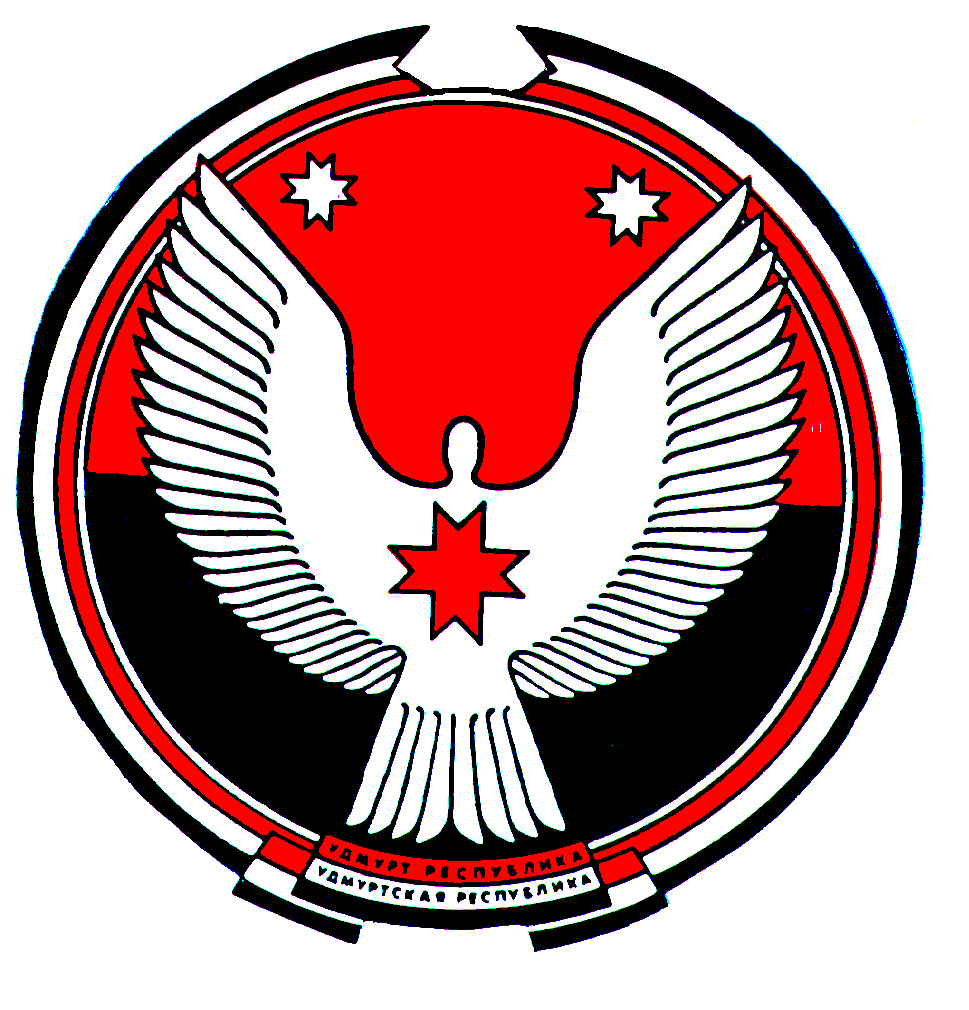 РЕШЕНИЕСовет депутатов муниципального образования «Исаковское»«Исак» муниципал кылдытэтысь депутат КенешПринято Советом депутатов муниципального образования					       15 августа .Об утверждении положения о порядке и условиях проведения конкурса на замещение должности главы муниципального образования «Исаковское»В соответствии со статьей 36 Федерального закона от 6 октября 2003 года № 131 -ФЗ «Об общих принципах организации местного самоуправления в Российской Федерации», руководствуясь Уставом муниципального образования «Исаковское», Совет депутатов муниципального образования «Исаковское» РЕШАЕТ:1. Утвердить прилагаемое положение о порядке и условиях проведения конкурса на замещение должности главы муниципального образования «Исаковское».	2. Решение  вступает в силу со дня его официального опубликования. Заместитель Председателя Совета депутатовмуниципального образования «Исаковское»			    А.М.Перевощиковд. Исаково15.08.2018 года№ 24-58УТВЕРЖДЕНрешением Совета депутатовмуниципального образования «Исаковское»от 15.08.2018  №24-58Положение о порядке и условиях проведения конкурса на замещение должности главы муниципального образования «Исаковское»Настоящее Положение разработано в соответствии со статьей 36 Федерального закона от 6 октября 2003 года № 131 -ФЗ «Об общих принципах организации местного самоуправления в Российской Федерации» и Уставом муниципального образования в целях обеспечения права граждан на равный доступ к замещению должности главы  муниципального образования (далее - главы).Настоящее Положение определяет порядок проведения конкурса на замещение должности главы  (далее - конкурс), условия участия в нем и порядок определения результатов конкурса.Статья 1. Общие положения1. Основная задача конкурса - отбор на конкурсной основе наиболее подготовленных лиц, имеющих необходимое образование, профессиональные знания, опыт руководящей работы, способных по своим личностным и деловым качествам  осуществлять  руководство  администрацией   муниципального образования. Основными принципами конкурса являются: создание равных условий для всех граждан, принимающих участие в конкурсе (далее - кандидатов), объективность оценки и единство требований ко всем кандидатам.2. Конкурс представляет собой индивидуальное собеседование членов конкурсной комиссии (далее - комиссия) с каждым кандидатом и рассмотрение представленных кандидатом в соответствии с настоящим Положением документов.Статья 2. Право на участие в конкурсе1. Кандидатом на должность главы муниципального образования может быть зарегистрирован гражданин, который на день проведения конкурса не имеет в соответствии с Федеральным законом от 12 июня 2002 года N 67-ФЗ "Об основных гарантиях избирательных прав и права на участие в референдуме граждан Российской Федерации" ограничений пассивного избирательного права для избрания выборным должностным лицом местного самоуправления.2. В соответствии с Федеральным законом от 6 октября 2003 года N 131-ФЗ "Об общих принципах организации местного самоуправления в Российской Федерации" устанавливаются следующие учитываемые в условиях конкурса по отбору кандидатур на должность главы требования к уровню профессионального образования и профессиональным знаниям и навыкам, которые являются предпочтительными для осуществления главой полномочий:1) наличие высшего образования;2) наличие стажа муниципальной службы на высших и главных должностях муниципальной службы категории "руководители" или стажа государственной гражданской службы на должностях государственной гражданской службы категории "руководители" не менее двух лет или стажа работы на руководящих должностях не менее пяти лет. Под руководящей должностью в настоящем Законе понимается должность руководителя, заместителя руководителя организации, а также должность руководителя структурного подразделения организации.3. Гражданин не допускается к участию в конкурсе в случае:несоответствия требованиям, указанным в абзаце первом части 2 настоящей статьи настоящего Положения;признания его недееспособным или ограниченно дееспособным решением суда, вступившим в законную силу;осуждения его к наказанию, исключающему возможность исполнения должностных обязанностей по должности Главы  по приговору суда, вступившему в законную силу, а также в случае наличия не снятой или не погашенной в установленном федеральным законом порядке судимости;непредставления в полном объеме документов, перечисленных в части 1 статьи 7 настоящего Положения;представления подложных документов или заведомо ложных сведений при поступлении на муниципальную службу; представления заведомо ложных сведений о доходах, об имуществе и обязательствах имущественного характера.4. Члены конкурсной комиссии назначаются в порядке, предусмотренном пунктом 2 статьи 4 настоящего Положения, не позднее дня объявления конкурса представительным органам муниципального образования.Статья 3. Назначение конкурса1. Конкурс объявляется по решению представительного органа муниципального образования.2. Решение представительного органа муниципального образования об объявлении конкурса подлежит опубликованию (обнародованию) не менее чем за 20 дней до дня его проведения. В решении представительного органа муниципального образования об объявлении конкурса указываются:требования, предъявляемые к кандидату на замещение должности главы;условия конкурса (порядок проведения конкурса и определения результатов конкурса, в том числе порядок уведомления участников конкурса об итогах конкурса);адрес места приема документов для участия в конкурс;дата, время начала и окончания приема документов для участия в конкурсе;перечень документов, представляемых для участия в конкурсе, и требования к их оформлению;дата, время и место проведения конкурса с указанием времени начала работы комиссии и подведения итогов конкурса;номера телефонов и адрес комиссии;проект контракта с главой.Статья 4. Порядок формирования и полномочия комиссии1. Подготовку и проведение конкурса осуществляет комиссия.2. Комиссия состоит из 6 человек. Половина членов комиссии назначается представительным органом муниципального образования, половина по предложению главы муниципального района. Председатель комиссии назначается из членов комиссии, предложенных главой муниципального образования «Балезинский район».Комиссия правомочна приступить к работе, если ее состав сформирован не менее чем на три четверти от установленного настоящим пунктом состава.Комиссия формируется на срок полномочий представительного органа муниципального образования.Комиссия:осуществляет прием и регистрацию документов, представляемых для участия в конкурсе;осуществляет рассмотрение документов, представленных для участия в конкурсе;проверяет достоверность представленных кандидатами сведений и документов;осуществляет выработку единого и согласованного мнения по кандидатам;определяет результаты конкурса;представляет по результатам конкурса представительному органу муниципального образования кандидатов для рассмотрения и принятия решения о назначении главы;рассматривает жалобы (заявления) на решения и действия (бездействия) комиссии и принимает по указанным жалобам (заявлениям) мотивированные решения;обеспечивает реализацию иных мероприятий, связанных с подготовкой и проведением конкурса.Статья 5. Порядок деятельности комиссии1. Деятельность комиссии осуществляется коллегиально. Основной формой работы комиссии являются заседания, которые могут быть открытыми или закрытыми. Решение о проведении открытого или закрытого заседания комиссии принимается комиссией самостоятельно.2.Председатель комиссии осуществляет общее руководство работой комиссии, председательствует на заседаниях комиссии, определяет дату очередного заседания и повестку дня заседания Комиссии; распределяет обязанности между членами комиссии, контролирует исполнение решений, принятых комиссией, представляет комиссию в отношениях с органами местного самоуправления, предприятиями, учреждениями, организациями, общественными объединениями, средствами массовой информации и гражданами, объявляет результаты конкурса; подписывает протоколы заседаний и решения, принимаемые комиссией.3. Заместитель председателя комиссии исполняет обязанности председателя комиссии в случае его отсутствия или невозможности исполнения им своих полномочий, а также осуществляет по поручению председателя комиссии иные полномочия.4. Секретарь комиссии организационно обеспечивает деятельность комиссии, ведет делопроизводство, принимает поступающие в комиссию материалы, проверяет правильность их оформления, регистрирует поступающие и исходящие материалы и документы, готовит их для рассмотрения на заседании комиссии, оповещает членов комиссии о дате, времени и месте заседания.5. Заседания комиссии созываются ее председателем по мере необходимости. Заседание также обязательно проводится по требованию не менее одной трети от установленного числа членов комиссии.На заседании комиссии ведется протокол. Протокол подписывается председателем и секретарем комиссии. К протоколу прилагаются материалы, поступившие в комиссию и имеющие отношение к рассматриваемым на заседании вопросам.Заседание комиссии является правомочным, если на нем присутствует три четверти от установленного пунктом 2 статьи 4 настоящего Положения состава комиссии.Комиссия по требованию любого ее члена обязана проводить голосование по любым вопросам, входящим в ее компетенцию и рассматриваемым комиссией на заседании в соответствии с утвержденной повесткой дня.6. Решение комиссии об определении результатов конкурса принимается большинством голосов от установленного пунктом 2 статьи 4 настоящего Положения состава комиссии, решения по иным вопросам деятельности комиссии и проведения конкурса принимаются большинством голосов от числа присутствующих на заседании членов комиссии.При принятии комиссией решения в случае равного числа голосов ее членов, поданных «за» и «против», голос председателя комиссии (председательствующего на заседании) является решающим.Решения конкурсной комиссии подписываются всеми присутствующими членами комиссии.Член комиссии, не согласный с ее решением, вправе изложить свое особое мнение в письменном виде. Особое мнение члена комиссии приобщается к протоколу заседания комиссии.7. На всех заседаниях комиссии (за исключением заседания, принимающего решение о результатах конкурса) вправе присутствовать кандидаты. Комиссия обязана обеспечить оповещение и возможность свободного доступа указанных лиц на свои заседания.8. Обеспечение деятельности комиссии, в том числе хранение документации комиссии, возлагается на представительный орган муниципального образования.Статья 6. Статус членов комиссии1. Членами комиссии не могут быть:лица, не имеющие гражданства Российской Федерации;граждане Российской Федерации, признанные недееспособными или ограниченно дееспособными решением суда, вступившим в законную силу;граждане Российской Федерации, не достигшие возраста 21 года;супруги и близкие родственники (мужья, жены, отцы, матери, дети, братья и сестры) кандидатов, близкие родственники супругов кандидатов;лица, которые находятся в непосредственном подчинении у кандидатов. 2. Срок полномочий члена комиссии истекает одновременно с прекращением полномочий комиссии.Член комиссии освобождается от обязанностей члена комиссии до истечения срока своих полномочий по решению органа, его назначившего, в случае:подачи членов комиссии заявления в письменной форме о сложении своих полномочий;смерти члена комиссии;появления оснований, предусмотренных пунктом 1 настоящей статьи.Орган, назначивший члена комиссии, обязан назначить нового члена комиссии одновременно с принятием решения о досрочном прекращении полномочий члена комиссии.3. Члены комиссии имеют право:выступать на заседании комиссии, вносить предложения по вопросам, отнесенным к компетенции комиссии, и требовать проведения по данным вопросам голосования;знакомиться с документами и материалами, непосредственно связанными с проведением конкурса;удостовериться в подлинности представленных кандидатами документов;обжаловать действия (бездействие) комиссии в суд.4. Члены комиссии обязаны:присутствовать на заседаниях комиссии;не разглашать сведения о частной жизни кандидатов, ставших им известными в связи с осуществлением полномочий члена комиссии;выполнять поручения комиссии, председателя комиссии.Статья 7. Порядок участия в конкурсеГражданин, желающий принять участие в конкурсе, представляет в комиссию лично следующие документы в полном объеме:1) личное заявление;2) собственноручно заполненную и подписанную анкету по форме, установленной распоряжением Правительства Российской Федерации от 26.05.2005 №667-р;3) оригинал и копию паспорта или заменяющего его документа (соответствующий документ предъявляется лично по прибытии на конкурс);4) две фотографии размером 3 x 4 и 4 x 6;5) оригиналы и копии документов, подтверждающие необходимое профессиональное образование, стаж работы и квалификацию:копию трудовой книжки или иные документы, подтверждающие трудовую (служебную) деятельность гражданина;оригиналы и копии документов о профессиональном образовании, а также по желанию гражданина - о дополнительном профессиональном образовании, о присвоении ученой степени, ученого звания;6) сведения о своих доходах, расходах, об имуществе и обязательствах имущественного характера, а также сведения о доходах, об имуществе и обязательствах имущественного характера своих супруги (супруга) и несовершеннолетних детей по установленной форме;7) другие документы, характеризующие его профессиональную подготовку, а также результаты тестирований, характеристики, рекомендации и т.п. представляются по желанию гражданина.Подлинники документов, после их сверки с копиями, представленными в комиссию, возвращаются кандидату в день их голосования.2. Документы, указанные в пункте 1 настоящей статьи, представляются в конкурсную комиссию в течение 18 дней со дня опубликования решения представительного органа муниципального образования об объявлении конкурса. По истечении данного срока документы на конкурс не принимаются.3. Член комиссии, ответственный за прием и регистрацию документов кандидатов составляет и выдает кандидату расписку в принятии документов с описью принятых документов. 4. Комиссия проводит проверку достоверности и полноты представляемых сведений гражданами, претендующими на участие в конкурсе.5. Гражданину решением комиссии может быть отказано в участии в конкурсе. Основаниями отказа в участии в конкурсе могут быть:отсутствие среди документов, представленных кандидатом в комиссию, документов, предусмотренных пунктом 1 настоящей статьи;недостоверность сведений, представленных гражданином.В случае отказа в участии в конкурсе комиссия обязана в течение суток с момента принятия решения об отказе в участии в конкурсе выдать гражданину копию решения комиссии с изложением оснований отказа.6. Кандидат вправе представить в комиссию письменное заявление о снятии своей кандидатуры. С момента поступления указанного заявления в комиссии кандидат считается снявшим свою кандидатуру.7. Расходы, связанные с участием в конкурсе (подготовка документов для предъявления в комиссию, проезд к месту проведения конкурса и т.д.), граждане (кандидаты) осуществляют за счет собственных средств.Статья 8. Порядок проведения конкурса1. Конкурс комиссией проводится с приглашением кандидатов.2. Комиссия оценивает кандидатов на основании представленных ими документов и результатов прохождения собеседования.В ходе собеседования кандидат в течение 10-15 минут представляет свою программу действий в качестве главы, после чего отвечает на вопросы членов комиссии.3. Кандидат вправе не явиться на собеседование, предварительно уведомив комиссию о причинах неявки. В этом случае комиссия оценивает кандидата на основании представленных им документов и его программы действий в качестве главы.Статья 9. Порядок определения результатов конкурса1. Результаты конкурса подводятся на закрытом заседании комиссии в течение двух дней со дня проведения собеседования. Комиссией оцениваются личные и профессиональные качества кандидата, уровень образования, стаж и опыт работы, профессиональные знания и навыки, необходимые для исполнения должностных обязанностей.2. Определение результатов конкурса осуществляется путем проведения открытого поименного голосования членов комиссии по каждому кандидату.Член комиссии вправе голосовать за нескольких кандидатов.По результатам голосования комиссия составляет протокол об итогах голосования членов комиссии.Протокол об итогах голосования составляется в двух экземплярах, которые подписывают все присутствующие члены комиссии.Результаты конкурса оформляются решением комиссии.Представительному органу муниципального образования для проведения голосования по кандидатурам на должность главы муниципального образования представляется не менее двух зарегистрированных конкурсной комиссией кандидатов.3. Комиссия большинством голосов от установленного пунктом 2 статьи 4 настоящего Положения состава комиссии вправе принять решение о том, что в результате проведения конкурса не были выявлены кандидаты, отвечающие требованиям, предъявляемым к должности главы.4. Решение комиссии о результатах конкурса в двухдневный срок направляются в представительный орган местного самоуправления.О результатах конкурса кандидаты информируются в письменной форме не позднее, чем через два дня со дня принятия комиссией решения о результатах конкурса.5. По результатам конкурса, за исключением случая, предусмотренного пунктом 3 настоящей статьи, комиссия представляет в представительный орган местного самоуправления двух кандидатов, получивших наибольшее число голосов членов комиссии для рассмотрения и принятия решения о назначении главы.Статья 10. Проведение дополнительного конкурса1. В случае, если ко дню проведения конкурса к участию в конкурсе оказался допущенным только один кандидат, решением комиссии конкурс может быть продлен на срок до 30 дней для дополнительного выдвижения кандидатов.Выдвижение кандидатов осуществляется в порядке, предусмотренном статьей 7 настоящего Положения.2. В случае, если в результате проведения конкурса не были выявлены кандидаты, отвечающие требованиям, предъявляемым к должности главы, представительный орган муниципального образования в течение 10 дней принимает решение об объявлении нового конкурса.________________________